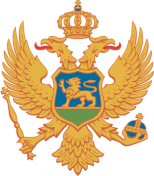 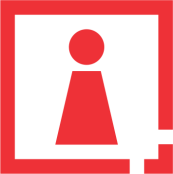 C R N A   G O R AAGENCIJA ZA ZAŠTITU LIČNIH PODATAKAI SLOBODAN PRISTUP INFORMACIJAMABr.  UP II 2419/15-1Podgorica,07.09.2016.godineAgencija za zaštitu ličnih podataka i slobodan pristup informacijama-Savjet Agencije, rješavajući po žalbi advokata mr Nikole Belade br. UPII 2419/15 od 03.11.2015.godine izjavljenoj zbog povrede pravila postupka-nedonošenja rješenja Ministarstva unutrašnjih poslova –Centra bezbjednosti Budva , na osnovu člana 38 stav 2 Zakona o slobodnom pristupu informacijama (“Sl.list Crne Gore”, br.44/12) i člana 242 stav 2 Zakona o opštem upravnom postupku (“Sl.list Crne Gore”, br .60/03, 73/10 i 32/11)  je na održanoj sjednici dana 06.09.2016.godine donio:Z A K LJ U Č A KObustavlja se postupak pokrenut po žalbi advokata mr Nikole Belade br. UPII 2419/15 od 03.11.2015.godine izjavljenoj zbog povrede pravila postupka-nedonošenja rješenja Ministarstva unutrašnjih poslova – Centra bezbjednosti Budva zbog odustanka od žalbe.O b r a z l o ž e nj eAdvokat mr Nikola Belada podnio je žalbu zbog povrede pravila postupka br. UPII 2419/15 od 03.11.2015.godine Ministarstva unutrašnjih poslova – Centra bezbjednosti Budva zbog nedonošenja rješenja.Advokat mr Nikola Belada je dana 15.08.2016.godine dopisom br.07-42-352-6/16 obavijestio  Agenciju da povlači žalbu, te se postupak po žalbi zbog povrede pravila postupka smatra okončanim.U postupku po žalbi Savjet Agencije shodno članu 242 stav 2 Zakona o opštem upravnom postupku utvrdio da je podnosilac žalbe advokat mr Nikola Belada odustao od žalbe, pa je odlučeno kao u dispozitivu zaključka.Pravna pouka: Protiv ovog Zaključka može se pokrenuti Upravni spor u roku od 30 dana od dana prijema.								SAVJET AGENCIJE:Predsjednik,  Muhamed Gjokaj 